_____________________________________________________________________________                                                                                                «УТВЕРЖДАЮ»                                                                                           директор школы № 5                                                                                           _________________                                                                                           В.И.Стенгач                                                                                           приказ  №____ от «___»_____2020 г.РАБОЧАЯ ПРОГРАММАКУРСА_______ Занимательный английский _________________________________________КЛАСС____________4 б __________________________________________________Ф.И.О.учителя___Голованова К.О._______________________________________Рассмотрено на заседании педагогического совета № 1от 30.08.2020 годаПояснительная запискаПрограмма «ENJOY ENGLISH» имеет научно-познавательную (общеинтеллектуальную) направленность и представляет собой вариант программы организации внеурочной деятельности младших школьников. Программа начала реализовываться в школе в качестве программы организации внеурочной деятельности обучающихся 4 классов.        Педагогическая целесообразность  данной программы внеурочной деятельности обусловлена важностью создания условий для формирования у младших школьников коммуникативных и социальных навыков, которые необходимы для успешного интеллектуального развития ребенка.          Программа обеспечивает  развитие  интеллектуальных общеучебных умений, творческих способностей у учащихся, необходимых для дальнейшей самореализации и формирования личности ребенка, позволяет ребёнку проявить себя, преодолеть языковой барьер, выявить свой творческий потенциал. Программа доработана и составлена с учетом требований федеральных государственных стандартов второго поколения и соответствует возрастным особенностям младшего школьника.         Актуальность разработки и создания данной программы обусловлена тем, что она позволяет устранить  противоречия между требованиями программы и потребностями учащихся в дополнительном языковом материале и применении полученных знаний на практике; условиями работы в классно-урочной системе преподавания иностранного языка и потребностями учащихся реализовать свой творческий потенциал.Одна из основных задач образования по стандартам второго поколения – развитие способностей ребёнка и формирование  универсальных учебных действий, таких как: целеполагание, планирование, прогнозирование, контроль, коррекция, оценка, саморегуляция.        С этой целью в программе предусмотрено значительное увеличение активных форм работы, направленных на вовлечение учащихся в динамичную деятельность, на обеспечение понимания ими языкового материала и развития интеллекта, приобретение практических навыков самостоятельной деятельности.Цели программы «Enjoy  English»: создание условий для интеллектуального развития ребенка и формирования его коммуникативных и социальных навыков через игровую и проектную деятельность посредством английского языка, развитие эмоциональной сферы, воспитание нравственных качеств, развитие артистических способностей, творческого воображения и фантазии;знакомство с элементами традиционной детской  англоязычной культуры.Задачи: 
 I. Познавательный аспект.  познакомить детей  культурой стран изучаемого языка (музыка, история, театр, литература, традиции, праздники и т.д.);способствовать более раннему приобщению младших школьников к новому для них языковому миру и осознанию ими иностранного языка как инструмента познания мира и средства общения; познакомить с менталитетом других народов в сравнении с родной  культурой; формировать некоторые универсальные лингвистические понятия, наблюдаемые в родном и иностранном языках;способствовать удовлетворению личных познавательных интересов. 
II. Развивающий аспект. развивать мотивацию к дальнейшему овладению английским языком и культурой; развивать учебные умения и формировать у учащихся рациональные приемы овладения иностранным языком; приобщить детей к новому социальному опыту за счет расширения спектра проигрываемых социальных ролей в игровых ситуациях;формировать у детей готовность к общению на иностранном языке;развивать технику речи, артикуляцию, интонации.развивать двигательные способности детей  через драматизацию.познакомить с основами актерского мастерства и научить держаться на сцене. III. Воспитательный аспект. способствовать воспитанию толерантности и уважения к другой культуре; 
приобщать к общечеловеческим ценностям; способствовать воспитанию личностных качеств (умение работать в сотрудничестве с другими; коммуникабельность, уважение к себе и другим, личная и взаимная ответственность); обеспечить связь школы с семьей через вовлечение родителей в процесс подготовки постановок.прививать навыки самостоятельной работы по дальнейшему овладению иностранным языком и культурой 
        Содержание программы «Enjoy  English» полностью соответствует целям и задачам основной образовательной программы школы. Создание единой системы урочной и внеурочной работы по предмету – основная задача учебно-воспитательного процесса школы. Базисный учебный план предусматривает обязательное изучение иностранного языка в 4 классе 2 часа в неделю. Обучение английскому языку в начальной школе ведётся по программе В. Эванс, Ю. Е. Ваулиной, Дж. Дули (учебник “Spotlight”). Данная программа напрямую связана с урочной деятельностью. Отбор тематики и проблематики общения на внеурочных занятиях осуществлён с учётом материала программы обязательного изучения английского языка, ориентирован на реальные интересы и потребности современных школьников с учетом их возраста, на усиление деятельного характера обучения в целом. Программа позволяет интегрировать знания, полученные в процессе обучения английскому языку, с воспитанием личности младшего школьника и развитием его творческого потенциала.       Программа является вариативной: педагог может вносить изменения в содержание тем (выбрать ту или иную игру, стихотворение, форму работы, заменить одну сказку на другую, дополнять практические занятия новыми приемами и т.д.).      Курс внеурочной деятельности «Enjoy  English»  разбит на три этапа, которые позволяют увеличить воспитательную и информативную  ценность раннего обучения иностранному языку, проявляясь в более раннем вхождении ребенка в общечеловеческую культуру через общение на новом для него языке. Особенности реализации программыСтруктура курса       Программа состоит из одного самостоятельного раздела, который предполагает организацию определённого вида внеурочной деятельности обучающихся и направлен на решение своих собственных педагогических задач. «Мир музыки,  сказки и театра»  - 4 класс.         Драматизация во внеурочной деятельности выступает в качестве эффективного средства повышения мотивации к овладению иноязычным общением. Именно драматизация помогает детям «окунуться в язык», преодолеть речевой барьер.        Сказки – замечательное средство приобщения детей к культуре народов, к развитию речи. Сказки на английском языке превращают процесс обучения ребенка в привлекательную игру.  Программа построена на сказках разных народов мира. Во многих из них встречается типичный для фольклора композиционный приём – повтор. Каждый эпизод, обогащаясь новой деталью, повторяет почти дословно предыдущий, что помогает узнаванию слов и постепенно образует навык восприятия текста. Чтение формирует интеллект, обостряет чувства, способствует развитию познавательных интересов, а также общей культуры школьников.    Работа над чтением и драматизацией литературных произведений, соответствующих возрастным особенностям учащихся 4 класса, способствует развитию творческого воображения учащихся, расширению словарного запаса, развитию индивидуальных способностей, креативности, повышению их эмоциональной отзывчивости, стимулированию фантазии, образного и ассоциативного мышления, самовыражения, обогащению внутреннего духовного мира ученика. Творчество детей в театрально-игровой деятельности проявляется в трех направлениях: как творчество продуктивное (сочинение собственных сюжетов или творческая интерпретация заданного сюжета); исполнительское (речевое, двигательное); оформительское (декорации, костюмы и т.д.). Драматизация, как никакой другой приём, может помочь учителю преодолеть сопротивление ребенка, изучению иностранного языка, делая процесс изучения английского языка увлекательным, приносящим удовольствие; ставя перед учеником реалистичные цели, успешно достигая которых, он будет хотеть двигаться дальше; связывая опыт ребёнка по изучению языка с его жизненным опытом.    Каждый ученик может развиваться в языке в соответствии со своими способностями. При распределении ролей  большие, со сложными текстами отдаются детям с лучшей языковой подготовкой, более слабые ученики получают роли с небольшим количеством реплик.  Однако все ученики получают большую пользу от участия в пьесе и удовлетворение от своей работы, ведь каждая роль значима для успешного представления пьесы. При наличии постоянной обратной связи учитель может более тщательно планировать стратегию для эффективного обучения.Учителя не должны бояться показаться непрофессиональными с точки зрения режиссуры и драматургии, так как конечная цель постановки не создание театрального шедевра, а вовлечение детей в творческий процесс обучения языку.Театрализованные игры можно рассматривать как моделирование жизненного опыта людей. Именно в условиях игры тренируется способность взаимодействовать с людьми, находить выход в различных ситуациях, умение делать выбор. Совместная театрализованная деятельность направлена на развитие у его участников ощущений, чувств и эмоций, мышления, воображения, фантазии, внимания, памяти, воли, а также многих умений и навыков (речевых, коммуникативных, организаторских, оформительских, двигательных и т.д.) На основе театрализованной деятельности можно реализовать практически все задачи воспитания, развития и обучения детей.Формы проведения занятий           Внеурочная деятельность по английскому языку традиционно основана на трёх формах: индивидуальная, групповая и массовая работа (выступления, спектакли, утренники и пр.). Ведущей формой организации занятий является групповая работа. Во время занятий осуществляется индивидуальный и дифференцированный подход к детям.            Каждое занятие состоит из двух частей – теоретической и практической. Теоретическую часть педагог планирует с учётом возрастных, психологических и индивидуальных особенностей обучающихся. Программа предусматривает проведение занятий, интегрирующих в себе различные формы и приемы игрового обучения, проектной, литературно-художественной, изобразительной, физической и других видов деятельности.        С целью достижения качественных результатов желательно, чтобы учебный процесс был оснащен современными техническими средствами, средствами изобразительной наглядности, игровыми реквизитами. С помощью мультимедийных элементов занятие визуализируется, вызывая положительные эмоции у учащихся и создавая условия для успешной деятельности каждого ребенка. Место проведения  занятий:Рекомендуется проводить занятия не только в учебном кабинете, но и в спортивном зале, кабинетах изобразительного искусства и музыки,   в библиотеке и на игровой площадке (в зависимости от вида деятельности на занятии).Виды деятельности: игровая деятельность (в т.ч. подвижные игры);чтение, литературно-художественная деятельность;изобразительная деятельность;постановка драматических сценок, спектаклей;прослушивание песен и стихов;разучивание стихов;разучивание и исполнение песен;проектная деятельность;выполнение  упражнений на релаксацию, концентрацию внимания, развитие воображения.Эффективность и результативность данной внеурочной деятельности зависит от соблюдения следующих условий: добровольность участия и желание проявить себя, сочетание индивидуальной, групповой и коллективной деятельности;сочетание инициативы детей с направляющей ролью учителя; занимательность и новизна содержания, форм и методов работы; эстетичность всех проводимых мероприятий; четкая организация и тщательная подготовка всех запланированных мероприятий; наличие целевых установок и перспектив деятельности,  возможность участвовать в конкурсах, фестивалях и проектах различного уровня; широкое использование методов педагогического стимулирования активности учащихся; гласность, открытость, привлечение детей с разными способностями и уровнем овладения иностранным языком; привлечение родителей и учащихся более старшего возраста к подготовке и проведению мероприятий с учащимися более младшего возраста;Планируемые результаты освоения обучающимися программы внеурочной деятельности.Основанием для выделения требований, к уровню подготовки обучающихся выступает основная образовательная программа школы.В результате реализации данной программы учащиеся 4  класса должны:Знать/понимать:особенности основных типов предложений и их интонации в соответствии с целью высказывания; имена наиболее известных персонажей детских литературных произведений (в том числе стран изучаемого языка); наизусть рифмованные произведения детского фольклора (доступные по содержанию и форме);названия предметов, действий и явлений, связанных со сферами и ситуациями общения, характерными для детей данного возраста;произведения детского фольклора и детской литературы (доступные по содержанию и форме).Уметь (владеть способами познавательной деятельности):наблюдать, анализировать, приводить примеры языковых явлений;применять основные нормы речевого поведения в процессе диалогического общения;составлять элементарное монологическое высказывание пообразцу, аналогии;читать и выполнять различные задания  к текстам;уметь общаться на английском языке с помощью известных клише;понимать на слух короткие тексты;Использовать приобретенные знания и умения в практической деятельности и повседневной жизни:понимать на слух речь учителя, одноклассников; понимать смысл адаптированного текста (в основном фольклорного характера ) и уметь прогнозировать развитие его сюжета;выделять субъект и предикат текста; уметь задавать вопросы, опираясь на смысл прочитанного текста;  расспрашивать собеседника, задавая простые вопросы (кто, что, где, когда), и отвечать на вопросы собеседника,  участвовать в элементарном этикетном диалоге;инсценировать изученные сказки;     сочинять  оригинальный текст на основе плана;соотносить поступки героев сказок с принятыми моральными нормами  и уметь выделить нравственный аспект поведения героев; участвовать в коллективном обсуждении проблем,  интегрироваться в группу сверстников и строить продуктивное взаимодействие и сотрудничество со сверстниками и взрослыми.        Воспитательные результаты внеурочной деятельности:Приобретение социальных знаний о ситуации межличностного взаимоотношения, освоение способов поведения в различных ситуациях.Получение школьниками опыта переживания и позитивного отношения к базовым ценностям общества (человек, семья, родина, природа, мир, знания, труд, культура).Получение школьниками опыта самостоятельного общественного действия (умение представить зрителям собственные проекты, спектакли, постановки), в том числе и в открытой общественной среде.Качества личности, которые могут быть развиты у обучающихся в результате занятий: толерантность, дружелюбное отношение к представителям других стран; познавательная, творческая, общественная активность;самостоятельность (в т.ч. в принятии решений);умение работать в сотрудничестве с другими, отвечать за свои решения; коммуникабельность; уважение к себе и другим; личная и взаимная ответственность;готовность действия в нестандартных ситуациях;Формы учета знаний, умений; системы контролирующих материалов (тестовых материалов) для оценки планируемых результатов освоения программы:        На начальном этапе обучения закладывается интерес к иностранному языку, достижения учащихся очень подвижны и индивидуальны.         Контроль на данном этапе проводится в игровой форме (конкурсы, постановки, лексические игры, решение кроссвордов и ребусов), посредством выполнения творческих заданий, их презентации и последующей рефлексии.        Способами определения результативности программы являются: диагностика, проводимая в конце каждого раздела в виде естественно-педагогического наблюдения; выставки работ или презентации проекта.          Форма подведения итогов:         Итоговой работой  по завершению каждой темы  являются театрализованные представления, сценические постановки, открытые занятия, игры, концерты, конкурсы.          После каждого года обучения педагогу стоит провести показательные мини-спектакли, используя творчество и фантазию детей. Содержание основных разделов программы курса «Занимательный английский». Раздел 1. Три медведя – 8 занятийРаздел 2 Волк и семеро козлят – 8 занятий. Раздел 3. Гуси-лебеди – 10 занятий Раздел 4.  Петушок – золотой гребешок– 8 занятий.Календарно-тематическое планирование курса «Занимательный английский» (34 ч.)Учебно-методическое и материально-техническое обеспечение образовательного процессаСписок литературы для учителяБим, И. Л. Примерные программы по иностранным языкам. Английский язык. Начальное общее образование. [Текст] / И. Л. Бим,  М. З. Биболетова и др. -  М.: Астрель АСТ, 2004. – 192 с.Григорьев, Д.В. Внеурочная деятельность школьников. Методический конструктор: пособие для учителя. [Текст] / Д.В. Григорьев, П.В. Степанов. – М.: Просвещение, 2010. – 223 с. – (Стандарты второго поколения). Копылова, В.В. Методика проектной работы на уроках английского языка: Методическое пособие. [Текст] / В. В. Копылова – М.: Дрофа, 2004. – 96 с.Коммуникативное развитие учащихся средствами дидактической игры и организацией языковой среды в образовательном учреждении: Монография. [Текст] / А.Г. Антипов, А.В. Петрушина, Л.И. Скворцова и др. – Кемерово: МОУ ДПО «НМЦ», 2006. – 104 с.Кулиш, В.Г. Занимательный английский для детей. Сказки, загадки, увлекательные истории. . [Текст] / В.Г. Кулиш – Д.: «Сталкер», 2001. – 320с., ил.Пучкова, Ю.Я Игры на уроках английского языка: Метод. пособие. [Текст] /Ю.Я. Пучкова – М.: ООО «Издательство Астрель», 2003. – 78 с.Стихи и пьесы для детей: сборник на английском языке. [Текст] /составители К.А. Родкин, Т.А. Соловьёва - М.: «Просвещение», 1089. – 176 с. Филатова, Г.Е. Ваш ребёнок изучает иностранный язык: памятка для родителей. [Текст] / Г.Е. Филатова – Ростов-на-Дону: АНИОН,  1993.–24с.Электронные ресурсы1 (22.02.11). Зайцева, Г.Г. Драматизация и инсценирование как виды организации внеклассной работы по иностранному языку [Электронный ресурс] // Фестиваль педагогических идей «Открытый урок», 2006/2007 : [сайт] / Изд. дом «Первое сентября». – М., 2006-2007. – URL: http://festival.1september.ru/articles/410128/?numb_artic=410128 2. Иванова, Н.В. Методика драматизации сказки как средство развития коммуникативности младших школьников при обучении иностранному языку : автореф. дис. … канд. пед. наук / Иванова Н.В. ; [Моск. гос открытый пед. ун-т им. М.А. Шолохова]. – М., 2006. – 18 с. – Библиогр.: с. 18. Шифр РНБ: 2007-А/2686 ; То же [Электронный ресурс] // Московский государственный гуманитарный университет имени М.А. Шолохова : [сайт]. – М., 2006. – URL: http://www.mgopu.ru/DOWNLOAD/IvanovaNV.doc (22.02.11).3.  Сергиенко, М.А. Мастер-класс по теме: «Игровой метод в обучении английскому языку» [Электронный ресурс] // Фестиваль педагогических идей «Открытый урок» , 2006/2007 : [сайт] / Изд. дом «Первое сентября». – М., 2006-2007. – URL: http://festival.1september.ru/articles/412195/ (22.02.11).4.  Сидорова, В.П. Формирование и развитие навыков диалогического общения на начальной ступени изучения иностранного языка [Электронный ресурс] // Фестиваль педагогических идей «Открытый урок» , 2007/2008 : [сайт] / Изд. дом «Первое сентября». – М., 2007-2008. – URL: http://festival.1september.ru/articles/510846/ (22.02.11).5.  Требухова, Г.Л. Драматизация во внеклассной работе как средство расширения знаний учащихся [Электронный ресурс] // Фестиваль педагогических идей «Открытый урок» , 2006/2007 : [сайт] / Изд. дом «Первое сентября». – М., 2006-2007. – URL: http://festival.1september.ru/articles/412170/ (22.02.11).Список литературы для обучающихсяВерхогляд, В.А. Английские народные сказки: Кн. для чтения на англ. яз. [Текст] /В.А. Верхогляд -  М.: Просвещение, 1986. – 128 с., ил.Сайты:http://www.fun4child.ru/ http://skazka.bombina.com/   http://www.ourkids.ru/    http://kids.dnschool.ru/  http://englishforme.ucoz.ru/  http://www.englishclub-spb.ru/  http://elf-english.ru/  http://english-online.ucoz.ru/    http://www.free-books.org/  http://www.a-zcenter.ru/tales/ 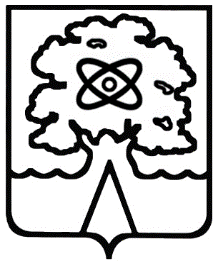 Администрация города Дубны Московской областиУправление народного образованияМуниципальное общеобразовательное учреждение «Средняя общеобразовательная школа №5 г.  Дубны Московской области» («Школа №5»)4 класс«Мир сказки и театра».  344 класс1.Три медведя84 класс2.Волк и семеро козлят.84 класс3.Гуси лебеди104 класс4.Петушок - золотой гребешок84 классИтого по программе34Речевой материал/предметное содержание речиСказка «The story of the three bears» (Goldilocks and the Three Bears) / «Три медведя» Текст сказки, пьеса.Языковой материалOnce upon a time there was/were, middle sized, a special bowl for porridge, chair, bed, pour, Goldilocks, spoon, break, too hard (soft, heavy, cold, hot),  it’s just right, fall asleep, comfortable, scream«Сказочная» лексика: Once, one day, once upon a time, soon, at last, little by little, that’s why, first, for the last time, after a whileThere was, there were, many years ago, once there was/were, once there lived, once upon the time there livedPast Simple глаголов: was/were, lived, had, made, came, knocked и т.д.Познавательный/ страноведческий /развивающий аспектСценарий. Составление сценария. Декорации. Костюмы. Драматизация. Последовательность работы над пьесой.Сравнение английского варианта сказки с русским.В английском варианте девочку, попавшую в жилище медведей, зовут Златовласка (англ. Goldilocks) На русском языке широкое распространение получила в пересказе Льва Толстого.Наглядность/ оборудованиеТекст сказки. Задания к сказке. Аудиозапись. Сценарий сказки. Картинки к сказке. Реквизит для постановки. Презентация к сказке.Методические рекомендацииЧтение сказки, работа с лексикой  – 3 занятия.Знакомство со сценарием и распределение ролей – 1 занятие.Работа над текстом пьесы – 2 занятия.Репетиции, оформление спектакля – 2 занятияПрезентация спектакля – 1 занятие.На спектакль  приглашаются родители.Методику работы над театральной постановкой и правила драматизации.Способ определения результативности – участие в постановке.Сценарий подбирается заранее (его можно составить и вместе с детьми) с учётом  уровня  подготовленности обучающихся. Занятия 7-8 проводятся в актовом зале на сцене.Не забывайте хвалить детей.Упражнения на вовлечение детей в творческий процесс обучения английскому  языку.Речевой материал/предметное содержание речиСказка “ The wolf and the little white kids”  / «Волк и семеро козлят» Текст сказки, пьеса.Языковой материалA wolf, a goat, seven kids, the silken grass, to drink of the cool water, to lock the door of the hut, knock at the door, to feed them, to go off to the woods again, isn’t our mother’s voice, thin and sweet, a smithy, to forge to rush in, to call. «Сказочная» лексика: Once, one day, once upon a time, soon, at last, little by little, by and by, that’s why, first, for the last time, after a whileThere was, there were, many years ago, once there was/were, once there lived, once upon the time there livedPast Simple и Present SimpleПознавательный/ страноведческий /развивающий аспектСценарий. Составление сценария. Декорации. Костюмы. Драматизация. Последовательность работы над пьесой.Сравнение английского варианта сказки с русским.Наглядность/ оборудованиеТекст сказки. Задания к сказке. Аудиозапись. Сценарий сказки. Картинки к сказке. Реквизит для постановки. Презентация к сказке.Методические рекомендацииЧтение сказки, работа с лексикой  – 2 занятия.Знакомство со сценарием и распределение ролей – 1 занятие.Работа над текстом пьесы – 1  занятие.Репетиции, оформление спектакля – 2 занятиеПрезентация спектакля – 1 занятие.На спектакль  приглашаются родители.Методику работы над театральной постановкой и правила драматизации.Способ определения результативности – выполнение заданий по прочитанной сказке, участие в постановке.Сценарий подбирается заранее (его можно составить и вместе с детьми) с учётом  уровня  подготовленности обучающихся. Занятия 5-8 проводятся в актовом зале на сцене.Не забывайте хвалить детей.Упражнения на вовлечение детей в творческий процесс обучения английскому  языку.Речевой материал/предметное содержание речиСказка “The Swan-Geese” / «Гуси-лебеди» Текст сказки, пьеса.Языковой материалThe Swan- Geese,  a man and his wife, a daughter, a son, to the market, look after, a new kerchief, a flock, a stove, a rye/wheat bread, an Apple-Tree, wild apples, Milk River, Fruit-Jelly Banks, a Hedgehog, Baba-Yaga , hide, the wild geese. «Сказочная» лексика: Once, one day, once upon a time, soon, at last, little by little, that’s why, first, for the last time, after a whileThere was, there were, many years ago, once there was/were, once there lived, once upon the time there livedPast Simple и Present SimpleПознавательный/ страноведческий /развивающий аспектСценарий. Составление сценария. Декорации. Костюмы. Драматизация. Последовательность работы над пьесой.Сравнение английского варианта сказки с русским.Наглядность/ оборудованиеТекст сказки. Задания к сказке. Аудиозапись. Сценарий сказки. Картинки к сказке. Реквизит для постановки. Презентация к сказке.Методические рекомендацииЧтение сказки, работа с лексикой  – 3 занятия.Знакомство со сценарием и распределение ролей – 1 занятие.Работа над текстом пьесы – 2  занятия.Репетиции, оформление спектакля – 3 занятияПрезентация спектакля – 1 занятие.На спектакль  приглашаются родители.Методику работы над театральной постановкой и правила драматизации.Способ определения результативности – выполнение заданий по прочитанной сказке, участие в постановке.Сценарий подбирается заранее (его можно составить и вместе с детьми) с учётом  уровня  подготовленности обучающихся. Занятия 7-10 проводятся в актовом зале на сцене.Не забывайте хвалить детей.Упражнения на вовлечение детей в творческий процесс обучения английскому  языку.Речевой материал/предметное содержание речиСказка  “Cockerel with the crimson comb” / «Петушок-золотой гребешок» Текст сказки, пьеса.Языковой материалA Саt, a Blackbird, a Cock, a little hut, in the forest, deep, to chop wood, leaving the cock, very sternly indeed, stay at home, keep house, be very quiet, don’t look out of, found out, hurried to the hut, popped his head, seized him, made off with him, beyond river deep, a basket, psaltery, to beat.«Сказочная» лексика: Once, one day, once upon a time, soon, at last, little by little, that’s why, first, for the last time, after a whileThere was, there were, many years ago, once there was/were, once there lived, once upon the time there lived, have lived happily,Past Simple и Present SimpleПознавательный/ страноведческий /развивающий аспектСценарий. Составление сценария. Декорации. Костюмы. Драматизация. Последовательность работы над пьесой.Сравнение английского варианта сказки с русским.Наглядность/ оборудованиеТекст сказки. Задания к сказке. Аудиозапись. Сценарий сказки. Картинки к сказке. Реквизит для постановки. Презентация к сказке.Методические рекомендацииЧтение сказки, работа с лексикой  – 2 занятия.Знакомство со сценарием и распределение ролей – 1 занятие.Работа над текстом пьесы – 2  занятия.Репетиции, оформление спектакля – 2 занятияПрезентация спектакля – 1 занятие.На спектакль  приглашаются родители.Методику работы над театральной постановкой и правила драматизации.Способ определения результативности – выполнение заданий по прочитанной сказке, участие в постановке.Сценарий подбирается заранее (его можно составить и вместе с детьми) с учётом  уровня  подготовленности обучающихся. Занятия 6-8 проводятся в актовом зале на сцене.Не забывайте хвалить детей.Упражнения на вовлечение детей в творческий процесс обучения английскому  языку.№Тема занятияПрактическая деятельностьУУДДата по плануДата по фактуРаздел 1. Сказка «The story of the three bears», «Три медведя» (Goldilocks and the Three Bears)  – 8 ч. Раздел 1. Сказка «The story of the three bears», «Три медведя» (Goldilocks and the Three Bears)  – 8 ч. Раздел 1. Сказка «The story of the three bears», «Три медведя» (Goldilocks and the Three Bears)  – 8 ч. Раздел 1. Сказка «The story of the three bears», «Три медведя» (Goldilocks and the Three Bears)  – 8 ч. Раздел 1. Сказка «The story of the three bears», «Три медведя» (Goldilocks and the Three Bears)  – 8 ч. 1Чтение сказки, работа с лексикой  Языковой материал: Once upon a time there was/were, middle sized, a special bowl for porridge, chair, bed, pour, Goldilocks, spoon, break, too hard (soft, heavy, cold, hot),  it’s just right, fall asleep, comfortable, scream«Сказочная» лексика: Once, one day, once upon a time, soon, at last, little by little, that’s why, first, for the last time, after a whileThere was, there were, many years ago, once there was/were, once there lived, once upon the time there livedPast Simple глаголов: was/were, lived, had, made, came, knocked и т.д.Р.- составлять план и последовательность действий; использовать речь для регуляции своего действия; адекватно воспринимать исправления ошибокП.- самостоятельно выделять и формулировать познавательную цель; выбирать вид чтения в зависимости от цели; передача информации (устным и письменным способами)К.- проявлять активность во взаимодействии для решения задач; формулировать собственное мнение и позицию; слушать собеседника; координировать и принимать различные позиции во взаимодействии07.092Чтение сказки, работа с лексикой  Языковой материал: Once upon a time there was/were, middle sized, a special bowl for porridge, chair, bed, pour, Goldilocks, spoon, break, too hard (soft, heavy, cold, hot),  it’s just right, fall asleep, comfortable, scream«Сказочная» лексика: Once, one day, once upon a time, soon, at last, little by little, that’s why, first, for the last time, after a whileThere was, there were, many years ago, once there was/were, once there lived, once upon the time there livedPast Simple глаголов: was/were, lived, had, made, came, knocked и т.д.Р.- составлять план и последовательность действий; использовать речь для регуляции своего действия; адекватно воспринимать исправления ошибокП.- самостоятельно выделять и формулировать познавательную цель; выбирать вид чтения в зависимости от цели; передача информации (устным и письменным способами)К.- проявлять активность во взаимодействии для решения задач; формулировать собственное мнение и позицию; слушать собеседника; координировать и принимать различные позиции во взаимодействии14.093Знакомство со сценарием и распределение ролейСценарий: Составление сценария. Сравнение английского варианта сказки с русским (В английском варианте девочку, попавшую в жилище медведей, зовут Златовласка (англ. Goldilocks) На русском языке широкое распространение получила в пересказе Льва Толстого).Р.- выбирать действия в соответствии с поставленной задачей и условиями её реализации; адекватно воспринимать исправления ошибок; концентрация воли для преодоления интеллектуальных затрудненийП.- самостоятельно выделять и формулировать познавательную цель; выбирать вид чтения в зависимости от цели; передача информации (устным и письменным способами)К.- проявлять активность во взаимодействии для решения задач; задавать вопросы, необходимые для организации собственной деятельности21.094Работа над текстом пьесыЧтение текста. Заучивание фраз. Упражнения на вовлечение детей в творческий процесс обучения английскому  языку.Р.- выбирать действия в соответствии с поставленной задачей и условиями её реализации; адекватно воспринимать исправления ошибок; концентрация воли для преодоления интеллектуальных затрудненийП.- самостоятельно выделять и формулировать познавательную цель; выбирать вид чтения в зависимости от цели; передача информации (устным и письменным способами)К.- проявлять активность во взаимодействии для решения задач; задавать вопросы, необходимые для организации собственной деятельности28.095Работа над текстом пьесыЧтение текста. Заучивание фраз. Упражнения на вовлечение детей в творческий процесс обучения английскому  языку.Р.- выбирать действия в соответствии с поставленной задачей и условиями её реализации; адекватно воспринимать исправления ошибок; концентрация воли для преодоления интеллектуальных затрудненийП.- самостоятельно выделять и формулировать познавательную цель; выбирать вид чтения в зависимости от цели; передача информации (устным и письменным способами)К.- проявлять активность во взаимодействии для решения задач; задавать вопросы, необходимые для организации собственной деятельности05.106Репетиции, оформление спектакляРабота над театральной постановкой и правила драматизации. Упражнения на вовлечение детей в творческий процесс обучения английскому  языку. Декорации. Костюмы. Драматизация. Последовательность работы над пьесой.Текст сказки. Задания к сказке. Аудиозапись. Сценарий сказки. Картинки к сказке. Реквизит для постановки. Презентация к сказке.Р.- ставить новые учебные задачи в сотрудничестве с учителем, партнёрами;определять последовательность промежуточных целей и соответствующих им действий с учетом конечного результата; - составлять план и последовательность действий;П.- самостоятельно выделять и формулировать познавательную цель;контролировать и оценивать процесс и результат деятельности;самостоятельно создавать алгоритмы деятельности при решении проблем различного характера.- осознанно и произвольно строить сообщения в устной и письменной форме, в том числе творческого характера;передача информации(устным, письменным способами);, - установление аналогий; - установление причинно-следственных связей; - построение рассуждения;- обобщение.12.107Репетиции, оформление спектакляРабота над театральной постановкой и правила драматизации. Упражнения на вовлечение детей в творческий процесс обучения английскому  языку. Декорации. Костюмы. Драматизация. Последовательность работы над пьесой.Текст сказки. Задания к сказке. Аудиозапись. Сценарий сказки. Картинки к сказке. Реквизит для постановки. Презентация к сказке.Р.- ставить новые учебные задачи в сотрудничестве с учителем, партнёрами;определять последовательность промежуточных целей и соответствующих им действий с учетом конечного результата; - составлять план и последовательность действий;П.- самостоятельно выделять и формулировать познавательную цель;контролировать и оценивать процесс и результат деятельности;самостоятельно создавать алгоритмы деятельности при решении проблем различного характера.- осознанно и произвольно строить сообщения в устной и письменной форме, в том числе творческого характера;передача информации(устным, письменным способами);, - установление аналогий; - установление причинно-следственных связей; - построение рассуждения;- обобщение.19.108Презентация спектакляНа спектакль  приглашаются родители. Презентация спектакля.Р.- составлять план и последовательность действий;использовать установленные правила в контроле способа решения;- различать способ и результат действия;- осуществлять итоговый и пошаговый контроль по результату- осуществлять констатирующий и прогнозирующий  контроль по результату и по способу действия- выделять и формулировать то, что уже усвоено и что еще нужно усвоить, определять качество и уровня усвоения;П.- контролировать и оценивать процесс и результат деятельности;ставить и формулировать проблемы;самостоятельно создавать алгоритмы деятельности при решении проблем различного характера. обобщение.26.10Раздел 2. Сказка “ The wolf and the little white kids”  / «Волк и семеро козлят» – 8 ч. Раздел 2. Сказка “ The wolf and the little white kids”  / «Волк и семеро козлят» – 8 ч. Раздел 2. Сказка “ The wolf and the little white kids”  / «Волк и семеро козлят» – 8 ч. Раздел 2. Сказка “ The wolf and the little white kids”  / «Волк и семеро козлят» – 8 ч. Раздел 2. Сказка “ The wolf and the little white kids”  / «Волк и семеро козлят» – 8 ч. Раздел 2. Сказка «Рождественский праздник» / “Christmas” – 8 ч.9Чтение сказки, работа с лексикой  Языковой материал: A wolf, a goat, seven kids, the silken grass, to drink of the cool water, to lock the door of the hut, knock at the door, to feed them, to go off to the woods again, isn’t our mother’s voice, thin and sweet, a smithy, to forge to rush in, to call. «Сказочная» лексика: Once, one day, once upon a time, soon, at last, little by little, by and by, that’s why, first, for the last time, after a whileThere was, there were, many years ago, once there was/were, once there lived, once upon the time there livedPast Simple и Present SimpleР.- составлять план и последовательность действий; использовать речь для регуляции своего действия; адекватно воспринимать исправления ошибокП.- самостоятельно выделять и формулировать познавательную цель; выбирать вид чтения в зависимости от цели; передача информации (устным и письменным способами)К.- проявлять активность во взаимодействии для решения задач; формулировать собственное мнение и позицию; слушать собеседника; координировать и принимать различные позиции во взаимодействии09.1110Знакомство со сценарием и распределение ролейСценарий: Составление сценария. Сравнение английского варианта сказки с русским.Р.- выбирать действия в соответствии с поставленной задачей и условиями её реализации; адекватно воспринимать исправления ошибок; концентрация воли для преодоления интеллектуальных затрудненийП.- самостоятельно выделять и формулировать познавательную цель; выбирать вид чтения в зависимости от цели; передача информации (устным и письменным способами)К.- проявлять активность во взаимодействии для решения задач; задавать вопросы, необходимые для организации собственной деятельности16.1111Работа над текстом пьесыЧтение текста. Заучивание фраз. Упражнения на вовлечение детей в творческий процесс обучения английскому  языку.Р.- выбирать действия в соответствии с поставленной задачей и условиями её реализации; адекватно воспринимать исправления ошибок; концентрация воли для преодоления интеллектуальных затрудненийП.- самостоятельно выделять и формулировать познавательную цель; выбирать вид чтения в зависимости от цели; передача информации (устным и письменным способами)К.- проявлять активность во взаимодействии для решения задач; задавать вопросы, необходимые для организации собственной деятельности23.1112Работа над текстом пьесыЧтение текста. Заучивание фраз. Упражнения на вовлечение детей в творческий процесс обучения английскому  языку.Р.- выбирать действия в соответствии с поставленной задачей и условиями её реализации; адекватно воспринимать исправления ошибок; концентрация воли для преодоления интеллектуальных затрудненийП.- самостоятельно выделять и формулировать познавательную цель; выбирать вид чтения в зависимости от цели; передача информации (устным и письменным способами)К.- проявлять активность во взаимодействии для решения задач; задавать вопросы, необходимые для организации собственной деятельности30.1113Репетиции, оформление спектакляРабота над театральной постановкой и правила драматизации. Упражнения на вовлечение детей в творческий процесс обучения английскому  языку. Декорации. Костюмы. Драматизация. Последовательность работы над пьесой.Текст сказки. Задания к сказке. Аудиозапись. Сценарий сказки. Картинки к сказке. Реквизит для постановки. Презентация к сказке.Р.- ставить новые учебные задачи в сотрудничестве с учителем, партнёрами;определять последовательность промежуточных целей и соответствующих им действий с учетом конечного результата; - составлять план и последовательность действий;П.- самостоятельно выделять и формулировать познавательную цель;контролировать и оценивать процесс и результат деятельности;самостоятельно создавать алгоритмы деятельности при решении проблем различного характера.- осознанно и произвольно строить сообщения в устной и письменной форме, в том числе творческого характера;передача информации(устным, письменным способами);, - установление аналогий; - установление причинно-следственных связей; - построение рассуждения;- обобщение.07.1214Репетиции, оформление спектакляРабота над театральной постановкой и правила драматизации. Упражнения на вовлечение детей в творческий процесс обучения английскому  языку. Декорации. Костюмы. Драматизация. Последовательность работы над пьесой.Текст сказки. Задания к сказке. Аудиозапись. Сценарий сказки. Картинки к сказке. Реквизит для постановки. Презентация к сказке.Р.- ставить новые учебные задачи в сотрудничестве с учителем, партнёрами;определять последовательность промежуточных целей и соответствующих им действий с учетом конечного результата; - составлять план и последовательность действий;П.- самостоятельно выделять и формулировать познавательную цель;контролировать и оценивать процесс и результат деятельности;самостоятельно создавать алгоритмы деятельности при решении проблем различного характера.- осознанно и произвольно строить сообщения в устной и письменной форме, в том числе творческого характера;передача информации(устным, письменным способами);, - установление аналогий; - установление причинно-следственных связей; - построение рассуждения;- обобщение.14.1215Репетиции, оформление спектакляРабота над театральной постановкой и правила драматизации. Упражнения на вовлечение детей в творческий процесс обучения английскому  языку. Декорации. Костюмы. Драматизация. Последовательность работы над пьесой.Текст сказки. Задания к сказке. Аудиозапись. Сценарий сказки. Картинки к сказке. Реквизит для постановки. Презентация к сказке.Р.- ставить новые учебные задачи в сотрудничестве с учителем, партнёрами;определять последовательность промежуточных целей и соответствующих им действий с учетом конечного результата; - составлять план и последовательность действий;П.- самостоятельно выделять и формулировать познавательную цель;контролировать и оценивать процесс и результат деятельности;самостоятельно создавать алгоритмы деятельности при решении проблем различного характера.- осознанно и произвольно строить сообщения в устной и письменной форме, в том числе творческого характера;передача информации(устным, письменным способами);, - установление аналогий; - установление причинно-следственных связей; - построение рассуждения;- обобщение.21.1216Презентация спектакляНа спектакль  приглашаются родители. Презентация спектакля.Р.- составлять план и последовательность действий;использовать установленные правила в контроле способа решения;- различать способ и результат действия;- осуществлять итоговый и пошаговый контроль по результату- осуществлять констатирующий и прогнозирующий  контроль по результату и по способу действия- выделять и формулировать то, что уже усвоено и что еще нужно усвоить, определять качество и уровня усвоения;П.- контролировать и оценивать процесс и результат деятельности;ставить и формулировать проблемы;самостоятельно создавать алгоритмы деятельности при решении проблем различного характера. обобщение.28.12Раздел 3. Сказка “The Swan-Geese” / «Гуси-лебеди»  – 10 ч.Раздел 3. Сказка “The Swan-Geese” / «Гуси-лебеди»  – 10 ч.Раздел 3. Сказка “The Swan-Geese” / «Гуси-лебеди»  – 10 ч.Раздел 3. Сказка “The Swan-Geese” / «Гуси-лебеди»  – 10 ч.Раздел 3. Сказка “The Swan-Geese” / «Гуси-лебеди»  – 10 ч.Раздел 3. Сказка  «Little Red Riding Hood» / «Красная шапочка» – 10 ч. 17Чтение сказки, работа с лексикой  Языковой материал: The Swan- Geese,  a man and his wife, a daughter, a son, to the market, look after, a new kerchief, a flock, a stove, a rye/wheat bread, an Apple-Tree, wild apples, Milk River, Fruit-Jelly Banks, a Hedgehog, Baba-Yaga , hide, the wild geese. «Сказочная» лексика: Once, one day, once upon a time, soon, at last, little by little, that’s why, first, for the last time, after a whileThere was, there were, many years ago, once there was/were, once there lived, once upon the time there livedPast Simple и Present SimpleР.- составлять план и последовательность действий; использовать речь для регуляции своего действия; адекватно воспринимать исправления ошибокП.- самостоятельно выделять и формулировать познавательную цель; выбирать вид чтения в зависимости от цели; передача информации (устным и письменным способами)К.- проявлять активность во взаимодействии для решения задач; формулировать собственное мнение и позицию; слушать собеседника; координировать и принимать различные позиции во взаимодействии17.0118Чтение сказки, работа с лексикой  Языковой материал: The Swan- Geese,  a man and his wife, a daughter, a son, to the market, look after, a new kerchief, a flock, a stove, a rye/wheat bread, an Apple-Tree, wild apples, Milk River, Fruit-Jelly Banks, a Hedgehog, Baba-Yaga , hide, the wild geese. «Сказочная» лексика: Once, one day, once upon a time, soon, at last, little by little, that’s why, first, for the last time, after a whileThere was, there were, many years ago, once there was/were, once there lived, once upon the time there livedPast Simple и Present SimpleР.- составлять план и последовательность действий; использовать речь для регуляции своего действия; адекватно воспринимать исправления ошибокП.- самостоятельно выделять и формулировать познавательную цель; выбирать вид чтения в зависимости от цели; передача информации (устным и письменным способами)К.- проявлять активность во взаимодействии для решения задач; формулировать собственное мнение и позицию; слушать собеседника; координировать и принимать различные позиции во взаимодействии11.0119Знакомство со сценарием и распределение ролейСценарий: Составление сценария. Сравнение английского варианта сказки с русским.Р.- выбирать действия в соответствии с поставленной задачей и условиями её реализации; адекватно воспринимать исправления ошибок; концентрация воли для преодоления интеллектуальных затрудненийП.- самостоятельно выделять и формулировать познавательную цель; выбирать вид чтения в зависимости от цели; передача информации (устным и письменным способами)К.- проявлять активность во взаимодействии для решения задач; задавать вопросы, необходимые для организации собственной деятельности18.0120Знакомство со сценарием и распределение ролейСценарий: Составление сценария. Сравнение английского варианта сказки с русским.Р.- выбирать действия в соответствии с поставленной задачей и условиями её реализации; адекватно воспринимать исправления ошибок; концентрация воли для преодоления интеллектуальных затрудненийП.- самостоятельно выделять и формулировать познавательную цель; выбирать вид чтения в зависимости от цели; передача информации (устным и письменным способами)К.- проявлять активность во взаимодействии для решения задач; задавать вопросы, необходимые для организации собственной деятельности25.0121Работа над текстом пьесыЧтение текста. Заучивание фраз. Упражнения на вовлечение детей в творческий процесс обучения английскому  языку.Р.- выбирать действия в соответствии с поставленной задачей и условиями её реализации; адекватно воспринимать исправления ошибок; концентрация воли для преодоления интеллектуальных затрудненийП.- самостоятельно выделять и формулировать познавательную цель; выбирать вид чтения в зависимости от цели; передача информации (устным и письменным способами)К.- проявлять активность во взаимодействии для решения задач; задавать вопросы, необходимые для организации собственной деятельности01.02Работа над текстом пьесыЧтение текста. Заучивание фраз. Упражнения на вовлечение детей в творческий процесс обучения английскому  языку.Р.- выбирать действия в соответствии с поставленной задачей и условиями её реализации; адекватно воспринимать исправления ошибок; концентрация воли для преодоления интеллектуальных затрудненийП.- самостоятельно выделять и формулировать познавательную цель; выбирать вид чтения в зависимости от цели; передача информации (устным и письменным способами)К.- проявлять активность во взаимодействии для решения задач; задавать вопросы, необходимые для организации собственной деятельности08.0223Репетиции, оформление спектакляРабота над театральной постановкой и правила драматизации. Упражнения на вовлечение детей в творческий процесс обучения английскому  языку. Декорации. Костюмы. Драматизация. Последовательность работы над пьесой.Текст сказки. Задания к сказке. Аудиозапись. Сценарий сказки. Картинки к сказке. Реквизит для постановки. Презентация к сказке.Р.- ставить новые учебные задачи в сотрудничестве с учителем, партнёрами;определять последовательность промежуточных целей и соответствующих им действий с учетом конечного результата; - составлять план и последовательность действий;П.- самостоятельно выделять и формулировать познавательную цель;контролировать и оценивать процесс и результат деятельности;самостоятельно создавать алгоритмы деятельности при решении проблем различного характера.- осознанно и произвольно строить сообщения в устной и письменной форме, в том числе творческого характера;передача информации(устным, письменным способами);, - установление аналогий; - установление причинно-следственных связей; - построение рассуждения;- обобщение.15.02Репетиции, оформление спектакляРабота над театральной постановкой и правила драматизации. Упражнения на вовлечение детей в творческий процесс обучения английскому  языку. Декорации. Костюмы. Драматизация. Последовательность работы над пьесой.Текст сказки. Задания к сказке. Аудиозапись. Сценарий сказки. Картинки к сказке. Реквизит для постановки. Презентация к сказке.Р.- ставить новые учебные задачи в сотрудничестве с учителем, партнёрами;определять последовательность промежуточных целей и соответствующих им действий с учетом конечного результата; - составлять план и последовательность действий;П.- самостоятельно выделять и формулировать познавательную цель;контролировать и оценивать процесс и результат деятельности;самостоятельно создавать алгоритмы деятельности при решении проблем различного характера.- осознанно и произвольно строить сообщения в устной и письменной форме, в том числе творческого характера;передача информации(устным, письменным способами);, - установление аналогий; - установление причинно-следственных связей; - построение рассуждения;- обобщение.22.0225Репетиции, оформление спектакляРабота над театральной постановкой и правила драматизации. Упражнения на вовлечение детей в творческий процесс обучения английскому  языку. Декорации. Костюмы. Драматизация. Последовательность работы над пьесой.Текст сказки. Задания к сказке. Аудиозапись. Сценарий сказки. Картинки к сказке. Реквизит для постановки. Презентация к сказке.Р.- ставить новые учебные задачи в сотрудничестве с учителем, партнёрами;определять последовательность промежуточных целей и соответствующих им действий с учетом конечного результата; - составлять план и последовательность действий;П.- самостоятельно выделять и формулировать познавательную цель;контролировать и оценивать процесс и результат деятельности;самостоятельно создавать алгоритмы деятельности при решении проблем различного характера.- осознанно и произвольно строить сообщения в устной и письменной форме, в том числе творческого характера;передача информации(устным, письменным способами);, - установление аналогий; - установление причинно-следственных связей; - построение рассуждения;- обобщение.01.0326Презентация спектакляНа спектакль  приглашаются родители. Презентация спектакля.Р.- составлять план и последовательность действий;использовать установленные правила в контроле способа решения;- различать способ и результат действия;- осуществлять итоговый и пошаговый контроль по результату- осуществлять констатирующий и прогнозирующий  контроль по результату и по способу действия- выделять и формулировать то, что уже усвоено и что еще нужно усвоить, определять качество и уровня усвоения;П.- контролировать и оценивать процесс и результат деятельности;ставить и формулировать проблемы;самостоятельно создавать алгоритмы деятельности при решении проблем различного характера. обобщение.15.03Раздел 4.  Сказка  “Cockerel with the crimson comb” / «Петушок-золотой гребешок». 9 ч.Раздел 4.  Сказка  “Cockerel with the crimson comb” / «Петушок-золотой гребешок». 9 ч.Раздел 4.  Сказка  “Cockerel with the crimson comb” / «Петушок-золотой гребешок». 9 ч.Раздел 4.  Сказка  “Cockerel with the crimson comb” / «Петушок-золотой гребешок». 9 ч.Раздел 4.  Сказка  “Cockerel with the crimson comb” / «Петушок-золотой гребешок». 9 ч.Раздел 4.  Сказка «The Little Red Hen» / «Маленькая рыжая курочка» . 8 ч.27Чтение сказки, работа с лексикой  Языковой материал: A Саt, a Blackbird, a Cock, a little hut, in the forest, deep, to chop wood, leaving the cock, very sternly indeed, stay at home, keep house, be very quiet, don’t look out of, found out, hurried to the hut, popped his head, seized him, made off with him, beyond river deep, a basket, psaltery, to beat.«Сказочная» лексика: Once, one day, once upon a time, soon, at last, little by little, that’s why, first, for the last time, after a whileThere was, there were, many years ago, once there was/were, once there lived, once upon the time there lived, have lived happily,Past Simple и Present SimpleР.- составлять план и последовательность действий; использовать речь для регуляции своего действия; адекватно воспринимать исправления ошибокП.- самостоятельно выделять и формулировать познавательную цель; выбирать вид чтения в зависимости от цели; передача информации (устным и письменным способами)К.- проявлять активность во взаимодействии для решения задач; формулировать собственное мнение и позицию; слушать собеседника; координировать и принимать различные позиции во взаимодействии09.0428Знакомство со сценарием и распределение ролейСценарий: Составление сценария. Сравнение английского варианта сказки с русским.Р.- выбирать действия в соответствии с поставленной задачей и условиями её реализации; адекватно воспринимать исправления ошибок; концентрация воли для преодоления интеллектуальных затрудненийП.- самостоятельно выделять и формулировать познавательную цель; выбирать вид чтения в зависимости от цели; передача информации (устным и письменным способами)К.- проявлять активность во взаимодействии для решения задач; задавать вопросы, необходимые для организации собственной деятельности16.0429Работа над текстом пьесыЧтение текста. Заучивание фраз. Упражнения на вовлечение детей в творческий процесс обучения английскому  языку.Р.- выбирать действия в соответствии с поставленной задачей и условиями её реализации; адекватно воспринимать исправления ошибок; концентрация воли для преодоления интеллектуальных затрудненийП.- самостоятельно выделять и формулировать познавательную цель; выбирать вид чтения в зависимости от цели; передача информации (устным и письменным способами)К.- проявлять активность во взаимодействии для решения задач; задавать вопросы, необходимые для организации собственной деятельности23.0430Работа над текстом пьесыЧтение текста. Заучивание фраз. Упражнения на вовлечение детей в творческий процесс обучения английскому  языку.Р.- выбирать действия в соответствии с поставленной задачей и условиями её реализации; адекватно воспринимать исправления ошибок; концентрация воли для преодоления интеллектуальных затрудненийП.- самостоятельно выделять и формулировать познавательную цель; выбирать вид чтения в зависимости от цели; передача информации (устным и письменным способами)К.- проявлять активность во взаимодействии для решения задач; задавать вопросы, необходимые для организации собственной деятельности30.0431Репетиции, оформление спектакляРабота над театральной постановкой и правила драматизации. Упражнения на вовлечение детей в творческий процесс обучения английскому  языку. Декорации. Костюмы. Драматизация. Последовательность работы над пьесой.Текст сказки. Задания к сказке. Аудиозапись. Сценарий сказки. Картинки к сказке. Реквизит для постановки. Презентация к сказке.Р.- ставить новые учебные задачи в сотрудничестве с учителем, партнёрами;определять последовательность промежуточных целей и соответствующих им действий с учетом конечного результата; - составлять план и последовательность действий;П.- самостоятельно выделять и формулировать познавательную цель;контролировать и оценивать процесс и результат деятельности;самостоятельно создавать алгоритмы деятельности при решении проблем различного характера.- осознанно и произвольно строить сообщения в устной и письменной форме, в том числе творческого характера;передача информации(устным, письменным способами);, - установление аналогий; - установление причинно-следственных связей; - построение рассуждения;- обобщение.07.0532Репетиции, оформление спектакляРабота над театральной постановкой и правила драматизации. Упражнения на вовлечение детей в творческий процесс обучения английскому  языку. Декорации. Костюмы. Драматизация. Последовательность работы над пьесой.Текст сказки. Задания к сказке. Аудиозапись. Сценарий сказки. Картинки к сказке. Реквизит для постановки. Презентация к сказке.Р.- ставить новые учебные задачи в сотрудничестве с учителем, партнёрами;определять последовательность промежуточных целей и соответствующих им действий с учетом конечного результата; - составлять план и последовательность действий;П.- самостоятельно выделять и формулировать познавательную цель;контролировать и оценивать процесс и результат деятельности;самостоятельно создавать алгоритмы деятельности при решении проблем различного характера.- осознанно и произвольно строить сообщения в устной и письменной форме, в том числе творческого характера;передача информации(устным, письменным способами);, - установление аналогий; - установление причинно-следственных связей; - построение рассуждения;- обобщение.14.0533Репетиции, оформление спектакляРабота над театральной постановкой и правила драматизации. Упражнения на вовлечение детей в творческий процесс обучения английскому  языку. Декорации. Костюмы. Драматизация. Последовательность работы над пьесой.Текст сказки. Задания к сказке. Аудиозапись. Сценарий сказки. Картинки к сказке. Реквизит для постановки. Презентация к сказке.Р.- ставить новые учебные задачи в сотрудничестве с учителем, партнёрами;определять последовательность промежуточных целей и соответствующих им действий с учетом конечного результата; - составлять план и последовательность действий;П.- самостоятельно выделять и формулировать познавательную цель;контролировать и оценивать процесс и результат деятельности;самостоятельно создавать алгоритмы деятельности при решении проблем различного характера.- осознанно и произвольно строить сообщения в устной и письменной форме, в том числе творческого характера;передача информации(устным, письменным способами);, - установление аналогий; - установление причинно-следственных связей; - построение рассуждения;- обобщение.21.0534Презентация спектакляНа спектакль  приглашаются родители. Презентация спектакля.Р.- составлять план и последовательность действий;использовать установленные правила в контроле способа решения;- различать способ и результат действия;- осуществлять итоговый и пошаговый контроль по результату- осуществлять констатирующий и прогнозирующий  контроль по результату и по способу действия- выделять и формулировать то, что уже усвоено и что еще нужно усвоить, определять качество и уровня усвоения;П.- контролировать и оценивать процесс и результат деятельности;ставить и формулировать проблемы;самостоятельно создавать алгоритмы деятельности при решении проблем различного характера. обобщение.28.05